ВОПРОСЫ К ЭКЗАМЕНУпо дисциплине«ПРИКЛАДНЫЕ СИСТЕМЫ ОБРАБОТКИ ДАННЫХ»Весенний семестр 2023-2024 учебного годаСпециальность 1-39 03 02 Программируемые мобильные системы(группы 214371)Концепции автоматизации предметной области. Обоснование целесообразности автоматизации предприятий: содержание и цели предпроектного обследования, функциональный анализ предметной области, исследование потоков и структуры информации.Алгоритмическое представление задачи и ее программная реализация при помощи различных инструментальных средств - пакетов прикладных программ.Технология использования средств Excel для финансово-экономических расчетов: базовые модели финансовых операций.Технология использования средств Excel для финансово-экономических расчетов: простые проценты (наращение по простой процентной ставке; наращение и выплата процентов в потребительском кредите; дисконтирование и учет по простым процентным ставкам).Технология использования средств Excel для финансово-экономических расчетов: сложные проценты (наращение и дисконтирование по сложным процентам; определение срока платежа и процентных ставок). Технология использования средств Excel для финансово-экономических расчетов: модели потока платежей и финансовых рент. Технология использования средств Excel для финансово-экономических расчетов: использование финансовых функций Excel, подбор параметра, сценарии. Технология использования средств Excel для финансово-экономических расчетов: анализ данных на основе использования Таблицы подстановки. Типовые операции в Excel.Снабженческая логистика в Excel: закупки (метод миссий, оптимизация закупок).Снабженческая логистика в Excel: управление запасами (ABC-анализ, XYZ-анализ, совмещение ABC и XYZ-результатов, пример ABC и XYZ-анализа, программы ABC и XYZ-анализа).Транспортная логистика средствами Excel: сбалансированная транспортная задача и транспортная задача с избытком. Транспортная логистика с несколькими перевозчиками: доли перевозчиков в суммарной стоимости перевозок (рассмотреть решение данного вопроса средствами Excel).Транспортная логистика с несколькими перевозчиками: доли перевозчиков в общем количестве перевозок (рассмотреть решение данного вопроса средствами Excel).Складская логистика средствами Excel: управление потоками на складе (расчет стоимости переработки грузов на складе, расчет точки безубыточности деятельности склада, размещение товаров на складе, выбор складов).Математические и статистические функции в Excel: нахождение корней уравнения методом деления отрезка пополам.Итерационные решения в Excel: стандартные формы, поиск корней графическим методом, простой итерационный метод догадки и проверки, прямая подстановка, итерация в ячейке.Работа с матричными объектами в Excel: векторы, матрицы, массивы.Основные операции с матрицами в Excel: сложение двух матриц, умножение матрицы на скаляр, перемножение двух матриц, обращение матриц, вычисление детерминанта матрицы.Функции рабочего листа в Excel для работы с матрицами.Математические и статистические функции в Excel: расчет налога на добавленную стоимость как пример умножения элементов массива на число.Различные подходы к решению систем линейных уравнений в Excel.Математические функции в Excel: решение системы линейных уравнений методом Гаусса.Математические и статистические функции в Excel: выполнение ли-нейной регрессии с помощью функций тренда (выполнение линейной регрессии с помощью прямой, построение линии регрессии, проходящей через начало координат).Математические и статистические функции в Excel: модели линейной регрессии с двумя коэффициентами, полиномиальная регрессия.Выполнение линейной регрессии с помощью пакета регрессионного анализа в Excel.Математические и статистические функции в Excel: общий подход к построению уравнения регрессии на примере линейной модели, экспоненциальная модель, нелинейная регрессия, проверка результатов регрессии. Решение системы нелинейных уравнений в Excel.Статистические функции в Excel: выборки и генеральные совокупности, дисперсия и стандартное отклонение, доверительные интервалы.Численное дифференцирование и интегрирование в Excel.Методы численного решения дифференциальных уравнений с помощью Excel.Средства работы с табличными базами данных в Excel: консолидация рабочих листов, пошаговое описание консолидации данных.Средства работы с табличными базами данных в Excel: сортировка данных, использование Автофильтра, промежуточные итоги, сводная таблица.Информационные технологии для бизнес-процессов с помощью Excel: финансовый контроль и планирование (финансовые отчеты и их анализ). Информационные технологии для бизнес-процессов с помощью Excel: составление бюджета компании и циклы планирования, прогнозирование и перспективные оценки.Инвестиционные решения с помощью Excel: исследование бизнес-ситуации.Инвестиционные решения с помощью Excel: исследование критериев принятия решений для бизнес-анализа.Инвестиционные решения с помощью Excel: инвестиционные решения с учетом фактора неопределенности, фиксированные активы.Использование макросов в Excel: запись макросов (процесс записи макросов, тестирование записанного макроса, запись макросов с использованием абсолютных ссылок на ячейки, включение абсолютной ссылки на ячейку в макрос, редактирование записанного макроса). Программируемые макросы в Excel: запуск редактора Visual Basic for Applications (VBA), подпрограммы и функции, формы и модули.Поиск оптимальных решений средствами Excel: подбор параметров для финансовых функций, использование инструмента Поиск решения.Поиск оптимальных решений средствами Excel: планирование производства.Поиск оптимальных решений средствами Excel: планирование штатного расписания.Поиск оптимальных решений средствами Excel: задача о назначениях.Задачи целочисленного программирования в Excel: постановка задачи и метод решения, решение и анализ задач, задачи с булевыми переменными.Задачи нелинейного программирования в Excel: методы решения задач нелинейного программирования, решение задач нелинейного програм-мирования, решение и анализ нелинейных целочисленных задач.Задачи стохастического программирования в Excel: постановка задачи, решение и анализ задач в М- и Р-постановке..Многомерная обработка экономических данных с использованием интегрированной системы STATISTICA: корреляционный анализ.Многомерная обработка экономических данных с использованием ин-тегрированной системы STATISTICA: регрессионный анализ (простая линейная регрессия). Многомерная обработка экономических данных с использованием ин-тегрированной системы STATISTICA: множественная линейная регрессия.Многомерная обработка экономических данных с использованием ин-тегрированной системы STATISTICA: некоторые нелинейные модели, сводящиеся к линейным, проверка предпосылок регрессионного анализа.Многомерная обработка экономических данных с использованием ин-тегрированной системы STATISTICA: дисперсионный анализ (однофакторный дисперсионный анализ).Многомерная обработка экономических данных с использованием ин-тегрированной системы STATISTICA: многофакторный дисперсионный анализ.Многомерная обработка экономических данных с использованием ин-тегрированной системы STATISTICA: кластерный анализ (общие сведения, нормировка (стандартизация) данных, методы кластерного анализа).Многомерная обработка экономических данных с использованием ин-тегрированной системы STATISTICA: дискриминантный анализ (общие сведения, формирование обучающих выборок).Многомерная обработка экономических данных с использованием ин-тегрированной системы STATISTICA: факторный анализ (общие сведения, проверка результатов в Factor Analysis).Многомерная обработка экономических данных с использованием ин-тегрированной системы STATISTICA: «Деревья решений» (общие сведения, терминология, построение «деревьев решений», преимущества использования деревьев решений).Математический пакет MathCAD для решения инженерно-экономических задач: использование инструментальных и наборных панелей.Математический пакет MathCAD для решения инженерно-экономических задач: управление элементами интерфейса.Математический пакет MathCAD для решения инженерно-экономических задач: понятие о входном языке системы системы MathCAD.Математический пакет MathCAD для решения инженерно-экономических задач: работа с формульным и текстовым редакторами.Математический пакет MathCAD для решения инженерно-экономических задач: управление вычислительным процессом, символьные вычисления.Математический пакет MathCAD для решения инженерно-экономических задач: входной язык MathCAD, математический анализ в среде MathCAD.Математический пакет MathCAD для решения инженерно-экономических задач: работа с переменными.Математический пакет MathCAD для решения инженерно-экономических задач: работа с массивами, векторами и матрицами, сохранение и использование данных.Математический пакет MathCAD для решения инженерно-экономических задач: выполнение арифметических операций, вычисление элементарных функций, вычисление специальных функций.Математический пакет MathCAD для решения инженерно-экономических задач: работа с функциями пользователя, работа с векторами и матрицами.Математический пакет MathCAD для решения инженерно-экономических задач: проведение линейной и сплайновой аппроксимации.Математический пакет MathCAD для решения инженерно-экономических задач: статистическая обработка данных, типовые ста-тистические функции, функции вычисления плотности распределения вероятности, функции распределения.Математический пакет MathCAD для решения инженерно-экономических задач: выполнение линейной регрессии, реализация линейной регрессии общего вида.Математический пакет MathCAD для решения инженерно-экономических задач: реализация одномерной и многомерной полиномиальной регрессии. Математический пакет MathCAD для решения инженерно-экономических задач: проведение многомерной регрессии.Математический пакет MathCAD для решения инженерно-экономических задач: линейное программирование в системе MathCAD на примере транспортной задачи.Математический пакет MathCAD для решения инженерно-экономических задач: реализация итерационных вычислений.Технология решения в среде MathCAD оптимизационных задач.Математический пакет MathCAD для решения инженерно-экономических задач: модель межотраслевого баланса Леонтьева.Автоматизированные системы обработки экономической информации.Автоматизированные информационные системы и их классификация.
Многопользовательский сетевой комплекс полной автоматизации фирмы (корпорации) «Галактика».Состав и характеристика комплекса «Галактика».Функциональные возможности комплекса «Галактика».Вопросы разработал:ДАВЫДОВСКИЙ Анатолий Григорьевич – кандидат биологических наук, магистр технических наук, доцент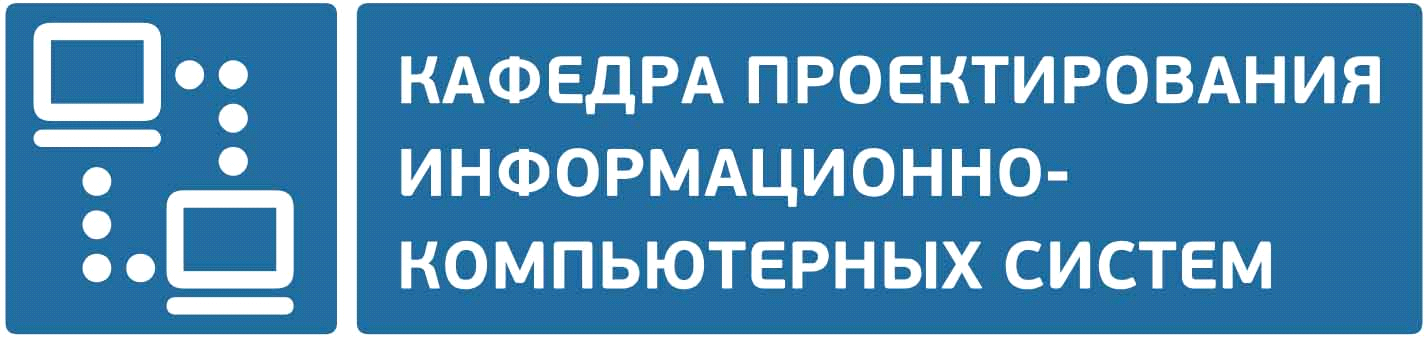 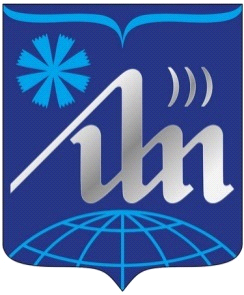 